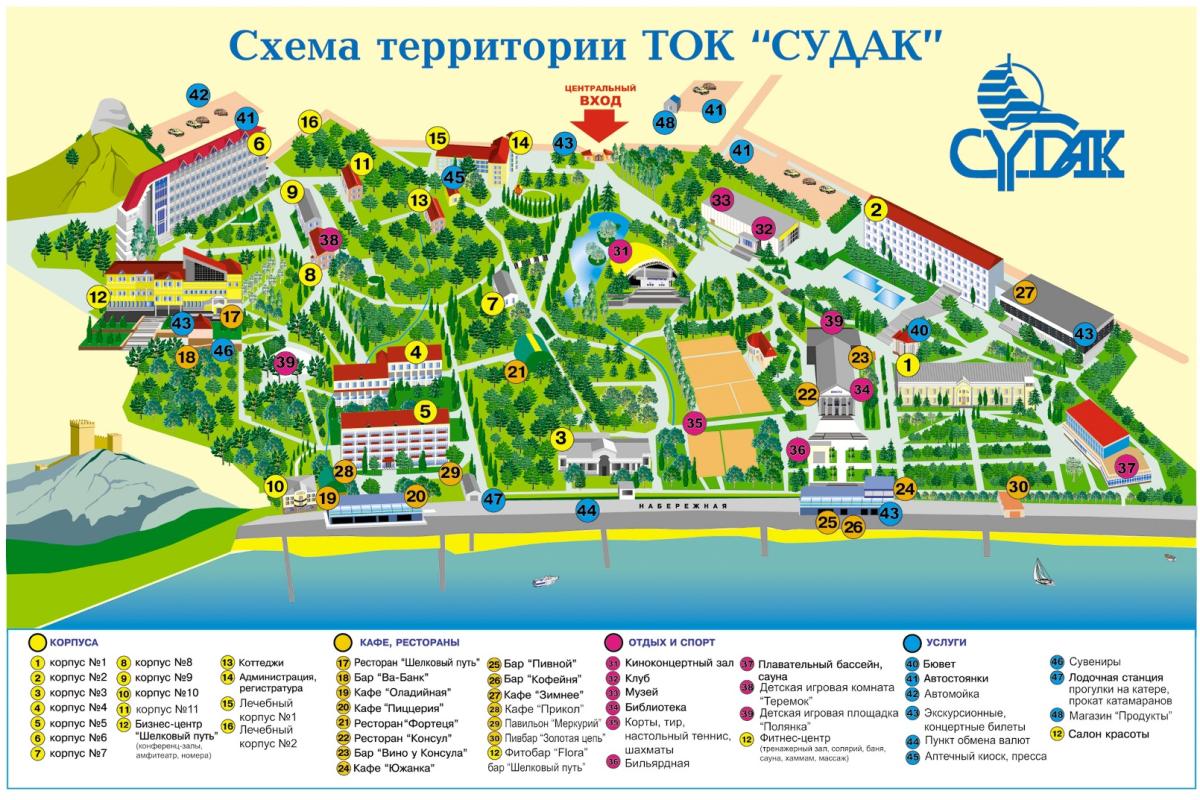 Расположение: Республика Крым, г. Судак, ул. Ленина, дом 89Инфраструктура:  парк-памятник садово-паркового искусства, бассейны с морской водой, теннисные корты, настольный теннис, бильярд, рыбалка, фитнес центр, SPA-салон, Wi-Fi, анимационные программы, парковка, волейбольная площадка, автомойка, кафе, бар, детская игровая комната , магазин. Пляж: собственный, первая линия, песчано-галечный, протяженностью 550 м., оборудованный шезлонгами, зонтами, теневыми навесами, душем.В стоимость входит: проживание, питание 3-х разовое, медицинские и оздоровительные услуги (по назначению врача: бювет минеральных вод, аппаратная физиотерапия (5 сеансов), фиточай, тренажерный зал),  пользование пляжем, библиотека, Wi-Fi.ТОК «Судак» с лечением (респ.Крым, г.Судак)http://komplex-sudak.ruСтоимость-34800,00 рублей за человека (проживание в двухместных номерах со всеми удобствами и 3-х разовое питание).Дотация на путёвки всем членам профсоюза, а также их детям и внукам в возрасте до 18 лет-7000,00 рублей каждому.Выдача путевок будет производиться с 03 февраля 2020 года. Путевки бронируются на 2 недели, в течение которых их необходимо выкупить, иначе бронь снимается. Все вопросы по телефону: 8 977 402 0220 Анастасия Михайловна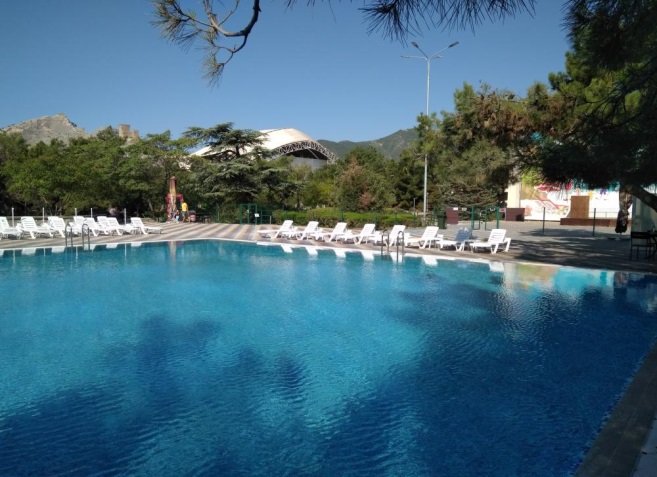 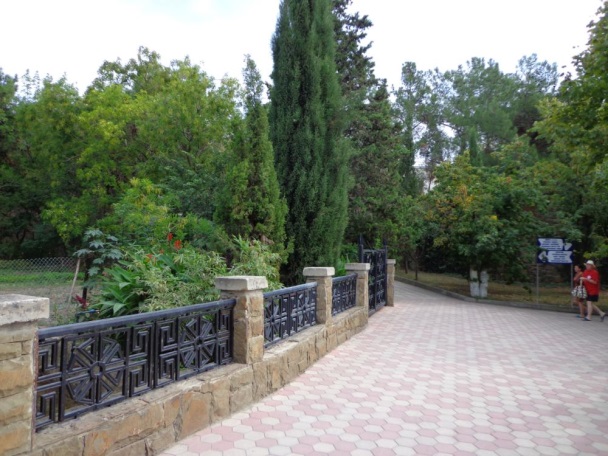 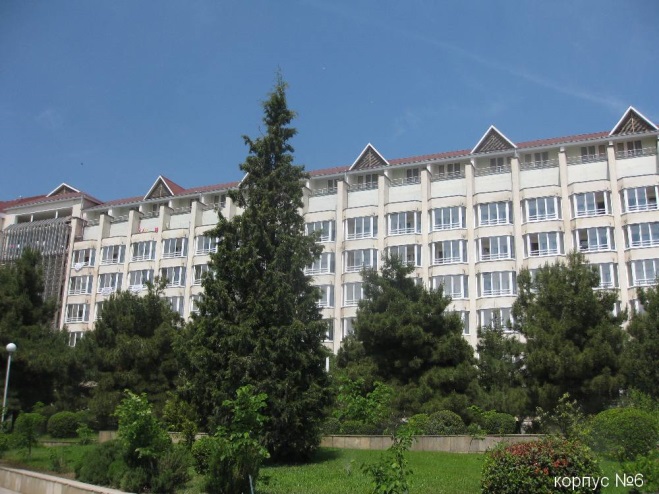 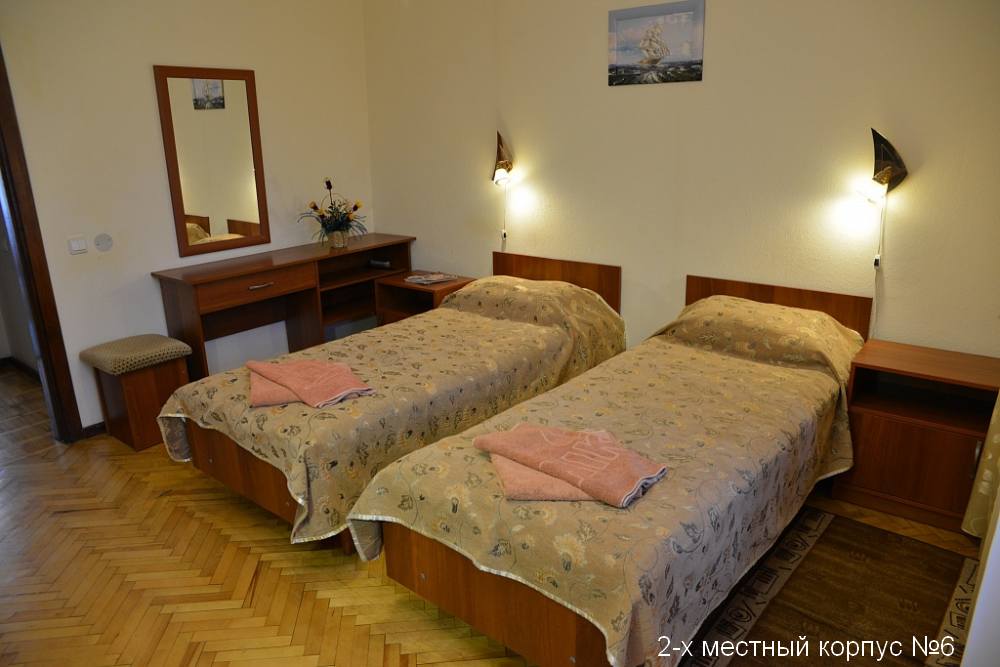 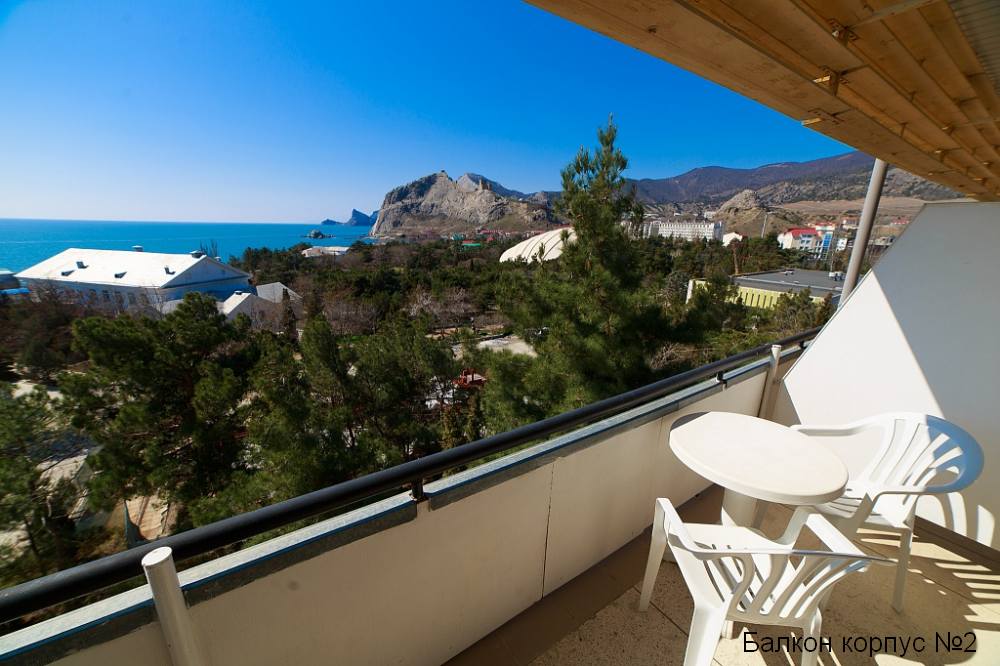 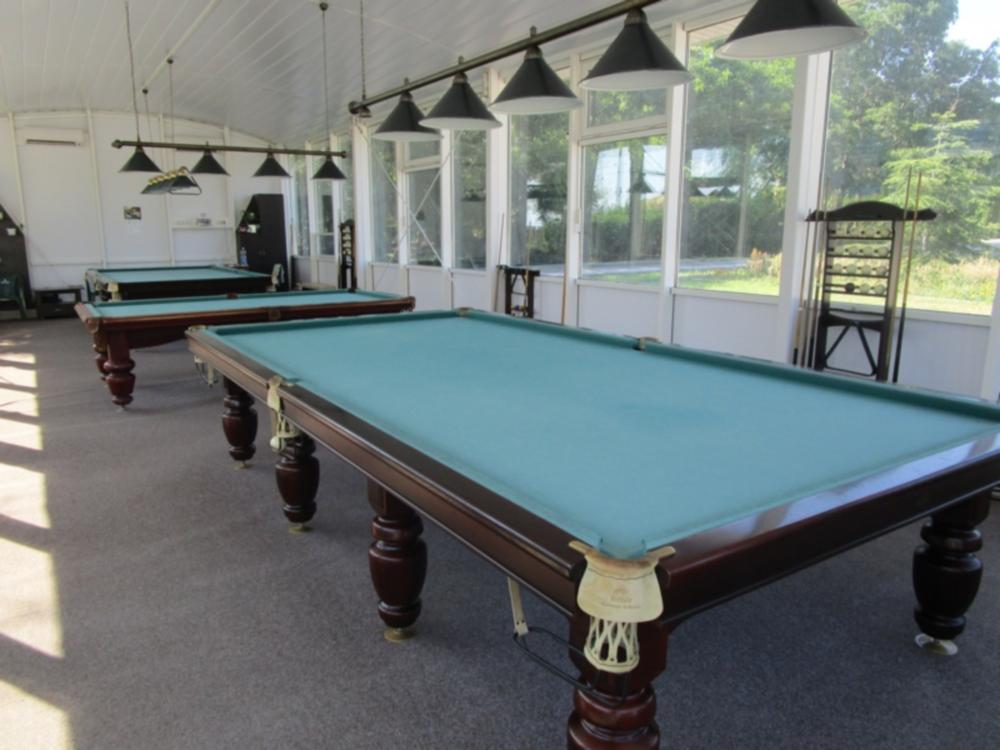 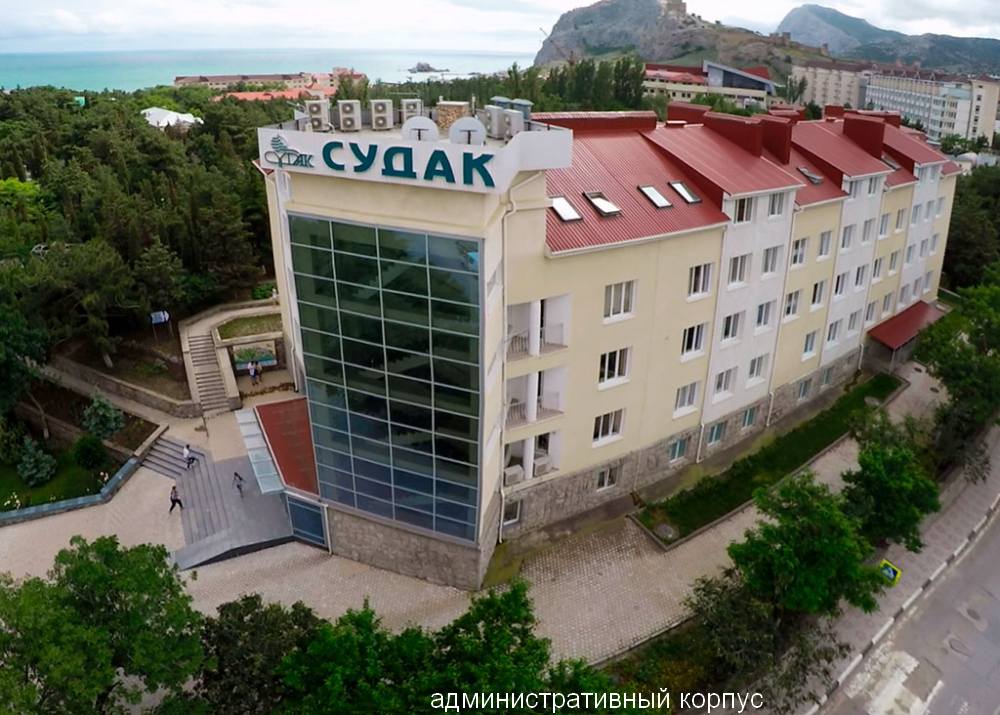 Заезды:04.08-16.08.202016.08-28.08.2020